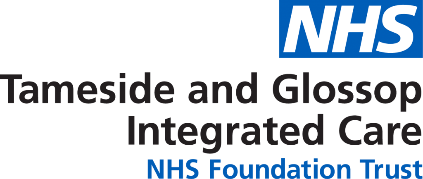 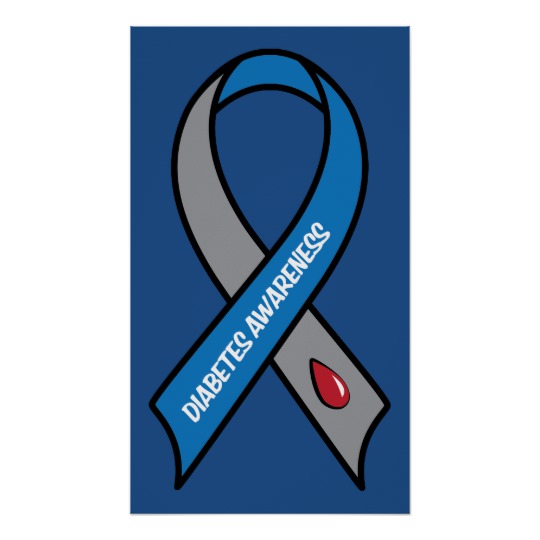 Signed off by: _______________________________Date signed off: ______________________________There is a free RCN accredited course on Diabetes in Healthcare available at https://www.diabetesinhealthcare.co.ukType 1 DiabetesType 2 diabetesInsulinThe body doesn’t produce any insulin as the insulin producing cells have been destroyedThe body can still produce some insulin, but not enough and/or the insulin doesn’t work properly (insulin resistant)OnsetSymptoms develop quicklySymptoms tend to develop slowlyAgeDevelops at any age, but usually before the age of 40Usually develops in people older than 40PrevalenceAccounts for approximately 10% of all people with diabetes Accounts for around 90% of all people with diabetesTreatmentTreated with insulin (either by injection or pump a healthy diet and regular physical activityTreated with a healthy diet, regular physical activity, medication including insulin may be needed.YesNoTrainee signature/dateAssessor signature/dateCommentsExplain the symptoms of diabetesIdentify the difference between type 1 & type 2 diabetesIdentify the risk factors for developing diabetesKnow how to check a blood glucose level and what the results meanKnow the symptoms of, and how to safely treat a hypoglycaemic episodeDescribe the different types of insulin and how each one worksIdentify how to safely store insulinHow to safely administer insulinHow to safely dispose of sharpsHow to record blood glucose resultsKnow when to refer to the Diabetic Nurse or GPSKILLDate trained Date assessedAssessed byCommentsCheck and record blood glucose levelsCheck and record blood glucose levelsCheck and record blood glucose levelsCheck and record blood glucose levelsCheck and record blood glucose levelsCheck and record blood glucose levelsAdminister insulin and safe disposal of sharpsAdminister insulin and safe disposal of sharpsAdminister insulin and safe disposal of sharpsAdminister insulin and safe disposal of sharpsAdminister insulin and safe disposal of sharpsAdminister insulin and safe disposal of sharps